Presseinformation»Herrschaftszeiten no amoi!« von Katharina LukasMeßkirch, August 2022O’zapft is!
Der neue München-Krimi von Katharina LukasWiesn-VerschwörungMord am Wurstkönig der WiesnEin neuer Fall für die trinkfeste Reporterin Gundi StarckZum BuchDie Journalistin Gundi Starck recherchiert in einem ungeklärten Mordfall aus dem Jahr 1985. Ein durch seine Sperrbezirksverordnung bekannter Politiker wurde auf dem Oktoberfest erstochen – mit einem Hendlspieß. Er war gegen den gewohnheitsmäßigen Schankbetrug auf der Wiesn vorgegangen. Dann geschieht noch vor dem langersehnten »Ozapfen« ein weiterer Mord. Der »Wurstkönig von der Wiesn« wird auf der für den Oberbürgermeister vorbereiteten Bühne in einem Trog mit Saublut ertränkt. Auch diese Tat scheint mit der Kommunalpolitik zu tun zu haben. Bei ihren Recherchen lernt Gundi sowohl den attraktiven Benedikt Richter kennen, einen linken Aussteiger, der in den 1980er-Jahren in der Hausbesetzerszene aktiv war, als auch den Neonazi und ehemaligen Skinhead Markus Huber. Bald erkennt sie einen Zusammenhang zwischen den beiden Fällen und gerät in tödliche Gefahr.Die AutorinDie religiös geprägten bayerischen Flüche sind ein Faible von Katharina Lukas, insbesondere deren gottesfürchtige Abwandlungen. Die gebürtige Niederbayerin studierte in München Philosophie und schrieb als Journalistin über Film, Musik und Mode. Mehrere Jahre arbeitete sie als Korrespondentin in London, später wurde sie Chefredakteurin einer Fernsehzeitschrift. Als Ghostwriterin verfasst sie Biografien von Privatpersonen und Firmengeschichten. Sie lebt mit ihrem Mann, einem Musiker, in München. »Herrschaftszeiten no amoi!« ist nach »Sacklzement!« ihr zweiter Kriminalroman um die trinkfeste Cold-Case-Reporterin Gundi Starck.Herrschaftszeiten no amoi!Katharina Lukas281 SeitenEUR 13,00 [D] / EUR 13,40 [A]ISBN 978-3-8392-0267-8Erscheinungstermin: 10. August 2022Kontaktadresse: Gmeiner-Verlag GmbH Laura OberndorffIm Ehnried 588605 MeßkirchTelefon: 07575/2095-154Fax: 07575/2095-29laura.oberndorff@gmeiner-verlag.dewww.gmeiner-verlag.deCover und Porträtbild zum Download (Verlinkung hinterlegt)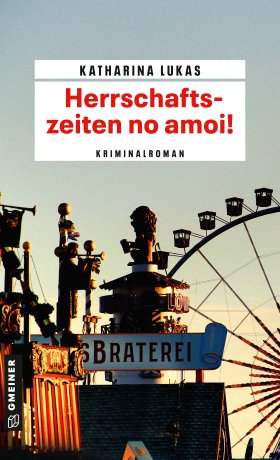 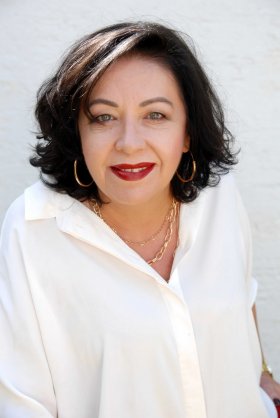 			             Bildrechte © Karl BichlmeirAnforderung von Rezensionsexemplaren:Katharina Lukas »Herrschaftszeiten no amoi!«, ISBN 978-3-8392-0267-8Absender:RedaktionAnsprechpartnerStraßeLand-PLZ OrtTelefon / TelefaxE-Mail